Пост-релизИтоги  Международного научно-практического Форума «Российская неделя здравоохранения-2018»Со 2 по 7 декабря 2018 г. на Центральном выставочном комплексе «Экспоцентр» состоялся Международный научно-практический Форум «Российская неделя здравоохранения» – крупное и значимое мероприятие страны в сфере охраны здоровья, традиционно подводящее итоги уходящего года и определяющее приоритеты развития современной медицины на среднесрочную и долгосрочную перспективу. Высокий федеральный статус «Российской недели здравоохранения» подтверждает  постоянная официальная поддержка со стороны руководства страны, законодательных, федеральных и региональных органов исполнительной власти в сфере здравоохранения, промышленности и туризма. Организаторами Форума являются Государственная Дума ФС РФ, Министерство здравоохранения РФ и АО «Экспоцентр» при поддержке Совета Федерации ФС РФ, Министерства промышленности и торговли РФ, Федерального агентства по туризму, Правительства Москвы, Торгово-промышленной палаты РФ, Всемирной организации здравоохранения.Традиционно в Форуме успешно участвовали делегации субъектов Российской Федерации, представляющие достижения регионов в самых разных областях на федеральном медицинском смотре. Такой формат позволяет достойно презентовать производимое медицинское оборудование и изделия на рынке государственных закупок, повышать уровень медицинских специалистов, обмениваться прогрессивным опытом с лучшими российскими и зарубежными экспертами, совместно решать существующие проблемы посредством грамотного применения прогрессивных технологий, укреплять межрегиональное и международное сотрудничество в области здравоохранения. В 2018 году на Форуме были представлены коллективные экспозиции производителей товаров и услуг Республики Крым, Чеченской Республики, Алтайского края, Ставропольского края, Московской, Владимирской, Иркутской, Новосибирской, Пензенской и Томской областей, вызвавшие интерес профессиональной посетительской аудитории. Уникальный формат Форума позволил принять личное участие в обсуждении и формировании государственной политики в сфере здравоохранения, ознакомиться с основными направлениями реализации Национального проекта «Здравоохранение», увидеть блестящую презентацию лучших мировых и российских достижений медицинской промышленности и услуг, собранных в павильонах «Экспоцентра». Приветствие участникам Форума направили Министр здравоохранения РФ Вероника Скворцова, руководитель Федерального агентства по туризму Олег Сафонов, Министр туризма и оздоровительных курортов Ставропольского края Александр Трухачев, сопредседатель Оргкомитета Форума, депутат Государственной Думы ФС РФ, академик РАН Николай Герасименко, председатель Всероссийского общественного Совета фармацевтической и медицинской промышленности Юрий Калинин, генеральный директор ФГБУ «НМИЦ кардиологии» Минздрава России, главный внештатный специалист-кардиолог Минздрава России (Центрального, Уральского, Сибирского и Дальневосточного федеральных округов) Сергей Бойцов, директор ГБУЗ «НПЦ детской психоневрологии» Департамента здравоохранения города Москвы, главный внештатный детский специалист-невролог, главный внештатный детский специалист по медицинской реабилитации Минздрава России Татьяна Батышева, директор ФГБУ «Национальный медицинский исследовательский центр профилактической медицины», главный внештатный специалист Минздрава России Оксана Драпкина, секретарь Общественной палаты РФ Валерий Фадеев, президент Всемирной Ассоциации оздоровительного туризма, председатель Ассоциации поддержки медицинского и термального туризма Азербайджанской Республики Руслан Гулиев, президент Национальной курортной ассоциации, академик РАН Александр Разумов, председатель Ассоциации оздоровительного туризма Елена Трубникова, президент Российской Ассоциации медицинского туризма Игорь Платонов, президент Торгово-промышленной палаты РФ Сергей Катырин и другие представители медицинских предприятий и отраслевых объединений. Министр здравоохранения РФ Вероника Скворцова: – Форум, являясь крупнейшим в России смотром достижений научной и практической медицины, ежегодно, уже более 40 лет, собирает врачей, фармацевтов, представителей власти и бизнеса из разных стран. В нынешнем году в программе Форума - обсуждение ключевых задач по формированию здорового образа жизни, профилактике и контролю неинфекционных заболеваний, экспорту медицинских услуг, санаторно-курортной деятельности. В дискуссиях приняли участие представители всех заинтересованных министерств и ведомств, а также внештатные специалисты по медицинской профилактике, терапии и санаторно-курортному лечению из всех регионов страны. Форум прошел в содержательном, конструктивном ключе, объединил усилия власти и институтов гражданского общества в целях совершенствования отечественного здравоохранения и повышения качества жизни граждан России.   В церемонии официального открытия Форума приняли участие: первый заместитель председателя Комитета СФ ФС РФ по социальной политике Игорь Каграманян, первый заместитель председателя комитета Государственной Думы ФС РФ по охране здоровья  Наталья Санина, сопредседатель Оргкомитета Форума, депутат Государственной Думы ФС РФ, академик РАН Николай Герасименко, заместитель министра здравоохранения РФ Евгений Камкин, заместитель министра промышленности и торговли РФ Сергей Цыб, руководитель фракции ЛДПР в Государственной Думе ФС РФ Владимир Жириновский, президент Торгово-промышленной палаты РФ Сергей Катырин, генеральный директор АО «Экспоцентр» Сергей Беднов.Первый заместитель председателя Комитета СФ ФС РФ по социальной политике Игорь Каграманян:– Прорывные технологии, технологические заделы, в развитие которых много заложено в нашей стране, позволяют смотреть в будущее, уверенно говорить о том, что усилия государства и беспрецедентный объем средств, который в ближайшие шесть лет будет направлен на развитие отечественного здравоохранения, дадут существенный результат и позволят нам выполнить стратегический ориентир в увеличении продолжительности жизни к 2024 году до 78 лет, а к 2030 году вступить в клуб стран 80+.  Много хороших слов было сказано в адрес форума «Российская неделя здравоохранения», который за последние годы стал масштабной деловой выставочной площадкой в области охраны здоровья граждан. Сопредседатель Оргкомитета Форума Николай Герасименко высказал большую признательность АО «Экспоцентр» и вручил генеральному директору АО «Экспоцентр» Сергею Беднову Благодарность Комитета Государственной Думы по охране здоровья за значительный личный вклад в проведение международного научно-практического форума «Российская неделя здравоохранения». Видеозапись открытия>>. Во время VIP-обхода участники и гости Форума ознакомились с экспозициями выставок и оценили уровень и качество представленного оборудования и разработок.ЭКСПОЗИЦИЯБолее 1000 компаний из 37 стран мира на общей площади 50 000 кв. метров продемонстрировали достижения в важнейших сферах медицины. Форум посетили более 30 000 специалистов.Выставки «Здравоохранение-2018», «Здоровый образ жизни-2018», «MedTravelExpo-2018. Санатории. Курорты. Медицинские центры» представили вниманию профессиональной аудитории новейшие достижения  отечественного и мирового здравоохранения: прогрессивные медицинские технологии и оборудование, медицинские изделия, расходные материалы, потенциал российских и зарубежных здравниц и курортов.Бразилия, Германия, Испания, Китай, Куба, Финляндия, Чехия представили на «Российской неделе здравоохранения» масштабные национальные экспозиции. Свои новейшие разработки продемонстрировали российские фирмы и предприятия: «Амико», Загорский оптико-механический завод, «Костромская медтехника», «Кронт-М», «Татхимфармпрепараты», Уральский оптико-механический завод, «Электрон» и другие компании, а также всемирно известные компании – Kodak, Physiomed, Storz, Sаmsung, Heinemann, Mindray, Medi, Beka Hospitec, BTL и другие.Второй год в рамках Недели с целью развития и продвижения санаторно-курортной отрасли и увеличения объема экспорта медицинских услуг проходила Международная выставка «MedTravelExpo-2018. Санатории. Курорты. Медицинские центры». Выставка уверенно наращивает потенциал. В этом году ее участниками стали 140 компаний из 19 стран. Новейшие разработки в различных областях российской медицины, благодаря которым лечение в России становится более конкурентоспособным для иностранных пациентов, потенциал отечественной  курортологии продемонстрировали Министерство курортов и туризма Республики Крым, Министерство туризма и оздоровительных курортов Ставропольского края, ФГБУ «НМИЦ кардиологии» Минздрава России, ФГБУ «Клиническая больница» УДП, ФГБУ «Национальный медицинский исследовательский центр профилактической медицины» Минздрава России, ФГБУ «НМИЦ РК» Минздрава России, ФГБУ «Юг спорт» Минспорта России, Национальная курортная ассоциация, санатории города-курорта Анапы, коллективный стенд «Национальной курортной ассоциации», «Гамма Медтехнологии», ТД «Зерц», «Профкурорт», «Русский медицинский туризм», «Топ Физио Рус», «Медикатур», Клинический госпиталь на Яузе, санаторий профилакторий «Обские плесы», Первый клинический медицинский центр, Федеральный научно-клинический центр реаниматологии и реабилитологии и другие ведущие санаторно-курортные учреждения, оздоровительные пансионаты и центры. Зарубежные клиники представили участники из Бельгии, Великобритании, Германии, Греции, Грузии, Израиля, Индии, Испании, Италии, Объединенных Арабских Эмиратов, Республики Корея, Таиланда, Турции, Финляндии, Хорватии, Швейцарии, Японии.На  «Российской неделе здравоохранения-2018» была организована коллективная экспозиция Министерства промышленности и торговли РФ – выставка «ФармМедПром». Российские предприятия фармацевтической, медицинской промышленности и реабилитационной индустрии представили свои разработки, а также лекарственные препараты, созданные в рамках государственной программы «Развитие фармацевтической и медицинской промышленности» на 2013-2020 годы.Большой интерес у профессионального сообщества вызвала экспозиция московских производителей медицинских изделий и оборудования «Сделано в Москве», объединившая достижения 45 столичных компаний в области лечения сердечно-сосудистых заболеваний, восстановления после травм и тяжелых болезней. На протяжении всей недели действовал проект «Экспоцентр - за выставки без контрафакта», направленный на уменьшение случаев демонстрации контрафактных товаров путем предоставления консультаций и разъяснений по вопросам интеллектуальной собственности и помощи в поиске путей разрешения конфликтных ситуаций в области нарушения исключительных прав. ДЕЛОВАЯ ПРОГРАММАВ рамках деловой программы «Российской недели здравоохранения-2018» состоялось 196 мероприятий с участием ведущих российских и зарубежных экспертов.IX Международный форум по профилактике неинфекционных заболеваний и формированию здорового образа жизни «За здоровую жизнь», организованный Государственной Думой ФС РФ, Министерством здравоохранения РФ и АО «Экспоцентр», открыла пленарная сессия  «Национальный проект «Здравоохранение»: приоритеты реализации». Модератором выступил сопредседатель Оргкомитета Форума, депутат Государственной Думы ФС РФ, академик РАН Николай Герасименко.В ходе сессии обсуждались меры, направленные на повышение продолжительности жизни россиян и доступности качественных медицинских услуг, на ликвидацию кадрового дефицита и оптимизацию медицинских организаций первичного звена, обеспечение охвата граждан регулярными, не реже одного раза в год, профилактическими осмотрами. Одной из ключевых тем стало увеличение объема экспорта медицинских услуг.В рамках форума прошли заседания профильных комиссий по профилактике неинфекционных заболеваний, по терапии и санаторно-курортному лечению Экспертного совета в сфере здравоохранения Министерства здравоохранения РФ.Состоялось очередное заседание межведомственного координационного совета коллегии Военно-промышленной комиссии Российской Федерации по развитию производства медицинских изделий в организациях оборонно-промышленного комплекса, организованное коллегией Военно-промышленной комиссии РФ, Министерством промышленности и торговли РФ, Министерством здравоохранения РФ, ассоциацией «Росмедпром», Торгово-промышленной палатой РФ при поддержке АО «Экспоцентр». По итогам заседания были сформулированы стратегические задачи для дальнейшей работы, а также предложения в законодательные органы.Важной частью форума стал Всероссийский конгресс «Иммунобиологический щит России», организованный Министерством здравоохранения РФ и Издательским домом FF Media  при содействии                  АО «Экспоцентр». Участники конгресса – представители профильных министерств, федеральных и региональных органов исполнительной власти в области здравоохранения, медицинской промышленности, общественных и пациентских организаций, СМИ, видные эксперты – провели дискуссию об эпидемиологической ситуации в стране и о результатах программ иммунизации населения. Они отметили важность вакцинации для профилактики инфекционных заболеваний. Выступивший на пленарном заседании заместитель министра здравоохранения РФ Сергей Краевой сообщил, что за последние пять лет в России увеличился охват населения вакцинацией от гриппа в два раза, благодаря чему заболеваемость гриппом снизилась более чем в шесть раз. В рамках конгресса прошли тематические круглые столы и дискуссии по широкому кругу тем и острых вопросов – от развития биотехнологической отрасли и национальных подходов к иммунопрофилактике до импортозамещения и экспорта российских иммунобиологических препаратов на рынки других стран.Экспорт медицинских услуг является одним из наиболее перспективных направлений развития российского рынка. Обмену опытом в данной области был посвящен круглый стол «Развитие экспорта медицинских услуг», организованный Минздравом России при поддержке АО «Экспоцентр». Большой интерес специалистов вызвал семинар «Перспективы развития медицинского страхования России». Выступившие призвали страховые компании расширить линейку страховых медицинских продуктов с учетом запросов подавляющего большинства населения.  Полный зал заинтересованной профессиональной аудитории собрала IX  общероссийская конференция «Частное здравоохранение: эволюция» с участием ассоциаций и руководителей негосударственных медицинских учреждений и частных клиник Москвы, Санкт-Петербурга, Нижнего Новгорода, многопрофильных медицинских и страховых компаний, маркетологов и отраслевых специалистов. Развитие медико-технического рынка России и влияющие на него факторы, телемедицина как драйвер медицинской индустрии, нововведения в регулирование медико-технической отрасли и другие актуальные вопросы обсуждались на конференции «Медтехиндустрия-2018», организованной НТЦ «МЕДИТЭКС» и АО «Экспоцентр». На ней выступили известные эксперты - генеральный директор НТЦ «МЕДИТЭКС» Андрей Виленский, исполнительный директор Ассоциации IMEDIA Сергей Ванин, операционный директор Кластера биологических и медицинских технологий Фонда «Сколково» Юлия Гуленкова и другие эксперты отрасли.КВК «Империя» и АО «Экспоцентр» провели Всероссийский форум «Обращение медицинских изделий в России» и Всероссийскую конференцию по актуальным проблемам современной медицинской организации. В рамках «Российской недели здравоохранения-2018» состоялся Форум «Качественные продукты – здоровая нация!», организованный ТПП РФ при поддержке АО «Экспоцентр». Мероприятие проводилось с целью повышения качества продовольствия и продвижения в регионах продукции местных производителей, их участие в государственных и муниципальных закупках для обеспечения детских садов, школ, больниц качественными продуктами питания. В форуме приняли участие президент ТПП РФ Сергей Катырин, вице-президент ТПП РФ Елена Дыбова, заместитель директора Департамента бюджетной политики в сфере контрактной системы Минфина РФ Дмитрий Готовцев, директор Департамента пищевой и перерабатывающей промышленности Минсельхоза РФ Марина Афонина, доктор экономических наук, доктор технических наук, профессор Геннадий Воронин, заместитель руководителя Россельхознадзора Константин Савенков, главный государственный санитарный врач РФ Анна Попова и другие эксперты. Выступающие отметили положительные изменения в части соответствия продовольствия установленным требованиям и необходимость сохранения жесткой системы регулирования качества продуктов питания.  	Еще одним важным событием Недели стала XIII Международная научная конференция по вопросам состояния и перспективам развития медицины спорта высших достижений «СпортМед-2018». В открытии конференции приняла участие заместитель председателя Правительства РФ Ольга Голодец, которая подчеркнула значимость мероприятия для развития спортивной медицины в нашей стране. Проведение конференции вместе с выставками «Российской недели здравоохранения» позволило участникам не только провести дискуссии на очень сложные темы, но и познакомиться с новейшими достижениями современной медицины. Были заслушаны выступления Заместителя министра спорта РФ Игоря Сидоркевича, генерального секретаря Олимпийского комитета России Анастасии Давыдовой, директора Департамента организации экстренной медицинской помощи и экспертной деятельности Минздрава Оксаны Гусевой. Президент Российской ассоциации по спортивной медицине и реабилитации больных и инвалидов Борис Поляев выразил благодарность АО «Экспоцентр» за многолетнее сотрудничество и предоставление всех необходимых условий для проведения конференции в рамках РНЗ.Значимым мероприятием на «Российской неделе здравоохранения» стало заседание Клуба руководителей торгово-экономических миссий иностранных государств, аккредитованных в Москве. На заседании обсуждались вопросы межгосударственного сотрудничества в области здравоохранения: экспорт, механизмы поддержки, привлечение инвестиций и инновации. В мероприятии принимали участие вице-президент Клуба, проректор по развитию персонала РЭУ им. Г.В. Плеханова Татьяна Воронова, заместитель генерального директора АО «Экспоцентр» Владимир Губернаторов. С тематическими презентациями выступили представители Китайской Народной Республики, Швейцарии, российских регионов. В заседании Клуба приняли участие руководители торгово-экономических миссий посольств иностранных государств, Торгово-промышленной палаты РФ, профильных министерств, крупных международных и региональных организаций, российских регионов и бизнеса. Механизмам поддержки инновационных разработок в области медицины была посвящена  специальная сессия, организованная Фондом «Сколково» и АО «Экспоцентр». Представители «АстраЗенека», «Медитекс», «КриоТехноМед» и других компаний  рассказали об опыте сотрудничества с Фондом «Сколково» в развитии своих стартапов.Итальянские организаторы – Senaf Srl (организатор выставки EXPOSANITÀ) совместно с  BolognaFiere S.p.a. при поддержке                                АО «Экспоцентр» провели специализированный семинар «Рынок медицинского оборудования Италии: особенности и возможности». На семинаре «ЗА ЗДОРОВЬЕМ В ИСПАНИЮ!» состоялись презентации участников Национального павильона Испании, представленного на экспозиции «MedTravelExpo-2018». «MedTravelExpo-2018. Санатории. Курорты. Медицинские центры»С целью популяризации санаторно-курортного отдыха и медицинского туризма в рамках выставки состоялся I Международный фестиваль активного образа жизни и здоровья MedTravelFest. Его программа была ориентирована на тех, кто ведет здоровый образ жизни и хочет поддерживать себя в форме. Программу фестиваля открыла ведущая телешоу «Взвешенные люди», специалист по фитнесу, автор собственной методики упражнений для снижения и контроля массы тела Ирина Турчинская. В фестивале приняли участие терапевты, курортологи, реабилитологи, ведущие российские и зарубежные специалисты в области массажа, парения, превентивной медицины, известные спортсмены. В рамках фестиваля состоялись презентации, турниры, форумы, круглые столы, семинары и мастер-классы.Отличительной особенностью «Российской недели здравоохранения-2018» стало активное обсуждение приоритетов развития санаторно-курортного комплекса страны и экспорта медицинских услуг.   В рамках Форума состоялся Конгресс «Санаторно-курортная отрасль в системе охраны здоровья граждан Российской Федерации», организаторами которого стали Министерство здравоохранения РФ, ФГБУ «Национальный медицинский исследовательский центр реабилитации и курортологии» Минздрава России, ГАУЗ «Московский научно-практический центр медицинской реабилитации, восстановительной и спортивной медицины Департамента здравоохранения города Москвы», Национальная курортная ассоциация, АО «Экспоцентр». В рамках выставки «MedTravelExpo-2018» впервые состоялось расширенное заседание профильной комиссии Минздрава России по санаторно-курортному лечению и Межведомственного экспертного совета по санаторно-курортному делу при ФГБУ «НМИЦ РК» Минздрава РФ. Участники заседания обсудили предложения о внесении изменений в нормативно-правовые документы, касающиеся вопросов медицинской реабилитации и санаторно-курортного лечения.Важным событием стало торжественное вручение сертификатов качества Национальной системы сертификации санаторно-курортных организаций санаторно-курортным учреждениям. Сертификаты вручили руководитель Федерального агентства по туризму Олег Сафонов и президент Национальной курортной ассоциации, академик РАН Александр Разумов. Их обладателями стали представители разных регионов России, в том числе, Крыма. На круглом столе «Развитие санаторно-курортного комплекса – основа здоровьесбережения и активного долголетия» были рассмотрены вопросы сохранения здоровья граждан России, увеличения трудового потенциала страны, реализации программ, направленных на поддержание здоровья старшего поколения. В мероприятии приняли участие заместитель председателя Государственной Думы ФС РФ Ольга Тимофеева, президент Национальной курортной ассоциации Александр Разумов, видные эксперты, представители Роскачества, Общественной палаты РФ, руководители и специалисты научных, лечебных и курортных учреждения из разных регионов страны.Президент Национальной курортной ассоциации, академик РАН, профессор, д.м.н. Александр Разумов:– Поддержка российского санаторного комплекса тесно увязана с выполнением задач, поставленных в «майских» указах Президентом РФ по повышению средней продолжительности жизни. Для достижения этих целей необходимо провести ряд правовых и организационных мероприятий, которые позволят реструктуризировать санаторно-курортный комплекс и увязать его с центрами здоровья. Благодаря изменениям мы сможем сформировать систему ранней диагностики, а также улучшить качество жизни пожилого населения, не отягощенного болезнями и серьезными заболеваниями.В рамках конгресса состоялась дискуссия на круглом столе на актуальную тему «Пациент – терапевт – санаторий» – санаторий как неотъемлемая часть системы здравоохранения», организаторами которого выступили Минздрав России, ФГБУ «Национальный медицинский исследовательский центр профилактической медицины» Минздрава России, ФГБУ «Национальный медицинский исследовательский центр реабилитации и курортологии» Минздрава России, Национальная курортная ассоциация, АО «Экспоцентр». Основу экспозиции санаторно-курортной отрасли на «MedTravelExpo-2018» составили ведущие российские санатории, такие как «Ай-Петри», «Алтай-Вест», «Анапа-Океан», «Алушта», «Вита», «Мисхор», «Обские плесы», «Русь», «Сакрополь», ЗАО «Санаторий Воровского», АО «Курорт Белокуриха», «Курорты Чечни», санаторий-профилакторий «Полтава-Крым», «Сосновая роща», ЗАО «Санаторий Россия», «Профкурорт», санаторный комплекс «Саки», Сакский военный клинический санаторий им. Н.И.Пирогова, санаторий им. Г.К. Орджоникидзе - Филиал ФГБУ «Федеральный Медицинский Центр Росимущества», Санаторий им. Кирова, СОП Псковский облсовпроф и другие здравницы.Особое внимание уделялось обмену опытом и ознакомлению с лучшими зарубежными практиками в части продвижения медицинского туризма России на зарубежный рынок. В частности, с успехом прошли: круглый стол с международным участием по обмену опытом в сфере организации лечебно-оздоровительного туризма, международная конференция по обмену опытом в сфере медицинского туризма «Создание положительного имиджа страны для пациента», семинар по привлечению и сопровождению иностранных пациентов в России и другие важные события. Национальная курортная ассоциация организовала семинары-практикумы Бизнес-клуба НКА, на которых эксперты представили разнообразные маркетинговые инструменты для организаций  санаторно-курортной отрасли.Для профессиональных агентств медицинского туризма были организованы обучающие программы - «Развитие въездного медицинского туризма России»  и «Турбизнес и медицинский туризм». Организаторами мероприятий выступили Агентство медицинского туризма «Медика Тур», IMTAA при поддержке АО «Экспоцентр». Ведущий менеджер отдела развития внебюджетной деятельности ФГБУ «НМИЦ кардиологии» Черничка Кирилл Сергеевич: – Выставка «MedTravelExpo» проводится лишь во второй раз, но уже успела стать важным событием в сфере медицинского и оздоровительного туризма. «MedTravelExpo» для меня это, прежде всего, эффективная площадка, которая объединяет основных игроков рынка медицинского туризма России и зарубежных стран - нового и крайне необходимого направления развития здравоохранения, которое позволит укрепить имидж отечественной медицины, улучшить качество и сервисную составляющую медицинской помощи, создать новые рабочие места.Темой пленарного заседания II Генеральной Ассамблеи Всемирной организации медицинского туризма (WMTO) стало «Развитие трансграничного сотрудничества в сфере медицинского туризма». В ходе заседания состоялось подписание соглашения о вступлении Объединенного представительства стран Африки в члены WMTO и соглашения о сотрудничестве между Министерством туризма и оздоровительных курортов Ставропольского края и Российской ассоциацией медицинского туризма. Российская гильдия управляющих и девелоперов и АО «Экспоцентр» организовали конференцию «Санаторно-курортная недвижимость: взгляд в будущее», состоялась экспертная сессия по редевелопменту объектов санаторно-курортной недвижимости.Состоялся цикл образовательных мероприятий для представителей санаторно-курортной отрасли. Национальная курортная ассоциация, агентство медицинского консалтинга D-ZERTS, агентство SANKUR,                     АО «Экспоцентр» провели семинар, посвященный особенностям менеджмента в санаторно-курортной отрасли.Санатории различных регионов России подготовили к выставке презентации своих учреждений, которые составили своеобразный виртуальный инфотур для врачей и потенциальных пациентов.Национальная курортная ассоциация и Российское научное медицинское общество терапевтов подписали соглашение о сотрудничестве.В рамках года перекрестного туризма России и Греции состоялся workshop и презентация медицинских центров и услуг Греции «Гиппократ - зовёт-2!», организатором которых выступила Греческая национальная туристическая организация.Подробную программу мероприятий «Российской недели хдравоохранения-2018», которые прошли в рамках выставки, можно посмотреть здесь>>. XVII Ассамблея «Здоровье Москвы»Впервые в сроки проведения «Российской недели здравоохранения» на площадке ЦВК «Экспоцентр» проходила XVII Ассамблея «Здоровье Москвы», организованная Правительством Москвы, Департаментом здравоохранения города Москвы и Московским Профсоюзом работников здравоохранения при поддержке АО «Экспоцентр». В открытии Ассамблеи принял участие мэр Москвы Сергей Собянин:– Технологии, которые несколько лет назад мы считали технологиями будущего, сегодня стали обыденной жизнью наших больниц и медицинских центров. Мы воплощаем все свои планы в жизнь и делаем инновации доступными для москвичей.На Ассамблее были представлены достижения и приоритеты развития столичного здравоохранения. В ее работе приняли участие врачи, ученые, руководители и сотрудники московских, федеральных и ведомственных медицинских организаций, а также представители общественных объединений. Прошло более 90 заседаний профильных секций, симпозиумов и круглых столов с участием российских и зарубежных докладчиков. На «Территории современных достижений столичного здравоохранения» были представлены новейшие медицинские технологии и оборудование, расходные материалы, а также опыт их успешного применения в лечебно-профилактических учреждениях Москвы.	Завершила Ассамблею церемония награждения лучших московских медицинских организаций и врачей-специалистов, которые были отмечены в 81-й номинации.Генеральный директор АО «Экспоцентр» Сергей Беднов:– Симбиоз этих мероприятий – «Российской недели здравоохранения» и Ассамблеи - привлекает не только столичных специалистов, но и профильные федеральные организации. Здесь говорят о проблемах обеспечения медицинских учреждений новейшим оборудованием, о повышении квалификации врачей в связи с внедрением новых технологий в здравоохранение - и ищут пути их решения. Такие мероприятия в «Экспоцентре» направлены на то, чтобы людям сохранить здоровье, и это самое главное.С отзывами участников и гостей «Российской недели здравоохранения-2018», которые высоко оценили уровень проведения мероприятия и представленную на выставках продукцию, можно ознакомиться здесь>>.          Выражаем особую благодарность за помощь в подготовке и проведении Форума Государственной Думе ФС РФ, Министерству здравоохранения РФ, Министерству промышленности и торговли РФ, Ростуризму, Правительству Москвы, Торгово-промышленной палате России, нашим партнерам по деловой программе, а также генеральному информационному спонсору «Российской недели здравоохранения-2018»  – федеральному отраслевому журналу «Кто есть кто в медицине».Международный научно-практический Форум «Российская неделя здравоохранения-2019» состоится 2–6 декабря 2019 г. на ЦВК «Экспоцентр».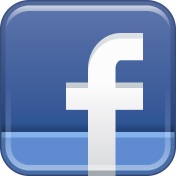 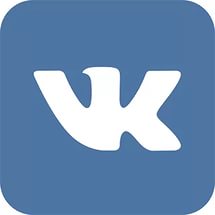 Пресс-служба АО «Экспоцентр»